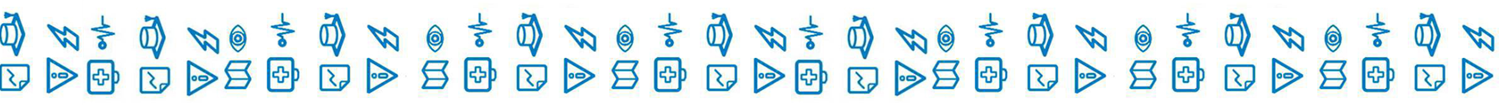 Информация о развитии рынка трудаЛенинградской области В январе 2022 года в условиях сохранявшейся стабильной ситуации на рынке труда Ленинградской области наблюдалось сокращение численности безработных граждан, зарегистрированных в службе занятости, уровень регистрируемой безработицы остался без изменений.Гражданами, обратившимися в службу занятости населения подано 2746 заявлений о предоставлении государственных услуг (в январе 2021 года 4879 заявлений)  (далее – госуслуга) (таблица 1).Обратились за госуслугой по: - содействию в поиске подходящей работы – 1418 человек (каждый второй, из числа граждан, подавших заявление о предоставлении госуслуг), на 1605 человек меньше, чем в январе 2021 года (3023 человека); - профессиональной ориентации – 747 человек.Безработными признаны 463 человека (таблица 3), на 902 человека меньше, чем в январе 2021 года (1365 человек), которым назначена социальная выплата              в виде пособия по безработице (таблица 4).С регистрационного учета сняты по различным причинам   1719 человек (в январе 2021 года 5176 человек), из числа граждан, обратившихся  в целях поиска подходящей работы, в т.ч. 1079 безработных граждан (в январе 2021 года 4184 человека). При содействии службы занятости населения: - трудоустроено на все виды работ 434 человека (таблица 5), из них: 337 человек (78%) безработные граждане, 97 человек (22%) ищущие работу граждане,            в том числе в период до признания их безработными, т.е. в течение нескольких дней;- получили госуслугу по профориентации 1014  граждан;- приступили к профессиональному обучению 30 безработных граждан;- пособие по безработице назначено 2846 безработным гражданам.Спрос на рабочую силуНа 1 февраля 2022 года текущий спрос на рабочую силу составил                      44876 единиц (на 9844 единицы меньше, чем в начале января 2022 года).Вакансии представлены по 1202 наименованиям профессий и специальностям от 2422 работодателей, 35437 вакансий (79%) по рабочим профессиям,                             9439 вакансий (21%) относятся к специальностям инженерно-технических работников и служащих. Из 44876 вакансий – 6285 единиц заявлены под формирование кадрового резерва предприятий – перспективная потребность рабочей силы. Из действующих на отчетную  дату вакансий - 22065 единиц, от 27 организаций участвующих в мероприятиях по привлечению иностранной рабочей силы, наибольшее число вакансий (20895 единиц) представлено работодателями Кигисеппского муниципального района (прием на работу российских граждан - жителей региона, безусловно, в приоритетном порядке). Таким образом, из 44876 вакансий, актуальны для направления на них граждан 16526 вакансий. Спрос на рабочую силу по сравнению с началом января текущего года сократился в следующих сферах деятельности:строительство на 9508 единиц (снижение вызвано снятием вакансий работодателем под привлечение иностранной рабочей силы («Филиал                           ООО «Китайская национальная химическая инженерная и строительная корпорация Севен (КНР) в Ленинградкой области»), расположенного на территории поселка Усть-Луга Кингисеппского муниципального района);деятельность в области здравоохранения и социальных услуг –                               на 142 единицы;транспортировка и хранение – на 138 единиц.Наиболее востребованные рабочие профессии:  слесарь  – 1580  вакансий (ремонтник, сантехник, механосборочных работ,                по сборке металлоконструкций, по ремонту автомобилей и др.);водитель – 1378 вакансий (автомобиля, погрузчика, автобуса, полицейский, электро и автотележки);оператор – 1068 вакансий (станков с программным управлением, автоматических и полуавтоматических линий, производственного участка, связи, конвейерной линии, заправочных станций  и др.);машинист – 620 вакансий (тракторист, крана, технологических компрессоров, экскаватора и др.).Наиболее востребованные должности инженерно-технических работников                  и служащих:  инженер – 779 вакансий (технолог, производственно-технического отдела, конструктор, по сварке, по наладке и испытаниям, по подготовке производства                              и др.);врач – 528 вакансий (ветеринарный, общей практики (семейный), анестезиолог-реаниматолог, невролог, педиатр, терапевт и др.);педагог (преподаватель, учитель) – 446 вакансий (дефектолог, логопед, психолог, учитель иностранного языка математики, русского языка и литературы                и др.).Наибольшую потребность в кадрах испытывали сферы:  строительство, обрабатывающие производства, транспортировка и хранение, государственное управление и обеспечение военной безопасности; социальное обеспечение.Текущий спрос на рабочую силу по сравнению с началом января незначительно увеличился  в следующих сферах: водоснабжение; водоотведение, организация сбора  и утилизации отходов, деятельность по ликвидации загрязнений – на 40 единиц; деятельность профессиональная, научная и техническая –                    на 35 единиц; добыча полезных ископаемых – на 20 единиц.Численность безработных гражданВ январе 2022 года безработными признаны 463 человека, что на 902 человека меньше, чем в январе 2021 года.К началу февраля 2022 года (по отношению к началу января 2022 года)                  число безработных граждан сократилось во всех муниципальных районах                                      и Сосновоборском городском округе.В моногородах численность безработных граждан сократилась в г. Пикалево – до 58 человек (на 11 человек); г. Сланцы – до 133 человек (на 7 человек),                       в г. Сясьстрой – до 30 человек (на 3 человека) (таблица 3.1).Состав безработных гражданНа 01.02.222В общей численности безработных граждан, состоявших на учете в службе занятости населения - 3817 человек:осуществлявших трудовую деятельность – 3659 человек (96%), из них:
по причинам прекращения трудовой деятельности:уволенные по собственному желанию – 2569 человек (70,2%);уволенные по соглашению сторон – 335 человек (9,2%);уволенные в связи с ликвидацией организации, либо прекращением деятельности индивидуальным предпринимателем – 406 человек (11,1%);уволенные с государственной службы – 63 человека (1,7%).Из 3817 безработных граждан:по возрасту:16-17 лет – 8 человек (0,2%);18-19 лет – 40 человек (1%);20-24 года – 188 человек (5%);25-29 лет – 297 человек (7,8%);30-49 лет – 2125 человек (55,6%);50 лет и старше – 1159 человек (30,4%);по образованию:высшее образование – 1440 человек (37,7%);среднее проф. образование – 1342 человека (35,2%);	среднее общее образование – 523 человека (13,7%);основное общее образование – 470 человек (12,3%);не имеющие основного общего образования – 42 человека (1,1%);по отдельным категориям граждан:родителей, имеющих несовершеннолетних детей, всего – 1398 человек (36,6%);инвалидов – 291 человек (7,6%);граждан предпенсионного возраста – 754 человека (19,8%);граждан, стремящихся возобновить трудовую деятельность после длительного перерыва (более одного года), – 323 человека (8,5%);граждан, впервые ищущих работу (ранее не работавших), – 158 человек (4,1%).Уровень регистрируемой безработицыНа 1 февраля 2022 года уровень регистрируемой безработицы                                    в Ленинградской области имел значение 0,4% (таблица 3).При среднеобластном уровне регистрируемой безработицы в начале февраля           2022 года – 0,4%, по территориям этот показатель имел значение: от 0,2% 
в Гатчинском и Ломоносовском муниципальных районах до 0,7% в Волосовском, Лужском, Сланцевском муниципальных районах. В 6 муниципальных районах Ленинградской области уровень регистрируемой безработицы несколько выше среднеобластного значения.По сравнению с началом января 2022 года уровень регистрируемой безработицы: сократился в Бокситогорском, Волосовском, Всеволожском, Лодейнопольском, Ломоносовском, Приозерском, Тихвинском муниципальных районах;не изменился в Волховском, Выборгском, Гатчинском, Кингисеппском, Киришском, Кировском, Лужском, Подпорожском, Сланцевском, Тосненском муниципальных районах и Сосновоборском городском округе.Социальное партнерство в сфере трудаНа 1 февраля 2022 года в Ленинградской области действовали                                 1020 уведомительно зарегистрированных коллективных договора, которыми охвачено 182,7 тыс. работающих граждан.Государственное управление охраной трудаВ январе 2022 года представители комитета приняли участие в работе комиссий по расследованию несчастных случаев в 7 организациях Ленинградской области, из них: со смертельным исходом – в четырех организациях, с тяжелым исходом – в трех организациях.Справочно:По последним данным Петростата:  в среднем за январь - декабрь 2021 года, в Ленинградской области уровень безработицы (по методологии МОТ) – 3,7%, численность безработных – 36,9 тыс. человек; средняя заработная плата по Ленинградской области в ноябре 2021 года  – 51634 руб.Средний размер пособия по безработице в январе 2022 года 5236,96  руб.Величина прожиточного минимума для трудоспособного населения 
на 2022 год – 13931 руб. Размер минимальной заработной платы в Ленинградской области с 1 января 2022 года – 14250 руб.ЧИСЛЕННОСТЬ ГРАЖДАН, ОБРАТИВШИХСЯ ЗА ПРЕДОСТАВЛЕНИЕМ ГОСУДАРСТВЕННЫХ УСЛУГТаблица 1ИНФОРМАЦИЯ ПО МОНОГОРОДАМ ЛЕНИНГРАДСКОЙ ОБЛАСТИТаблица 3.1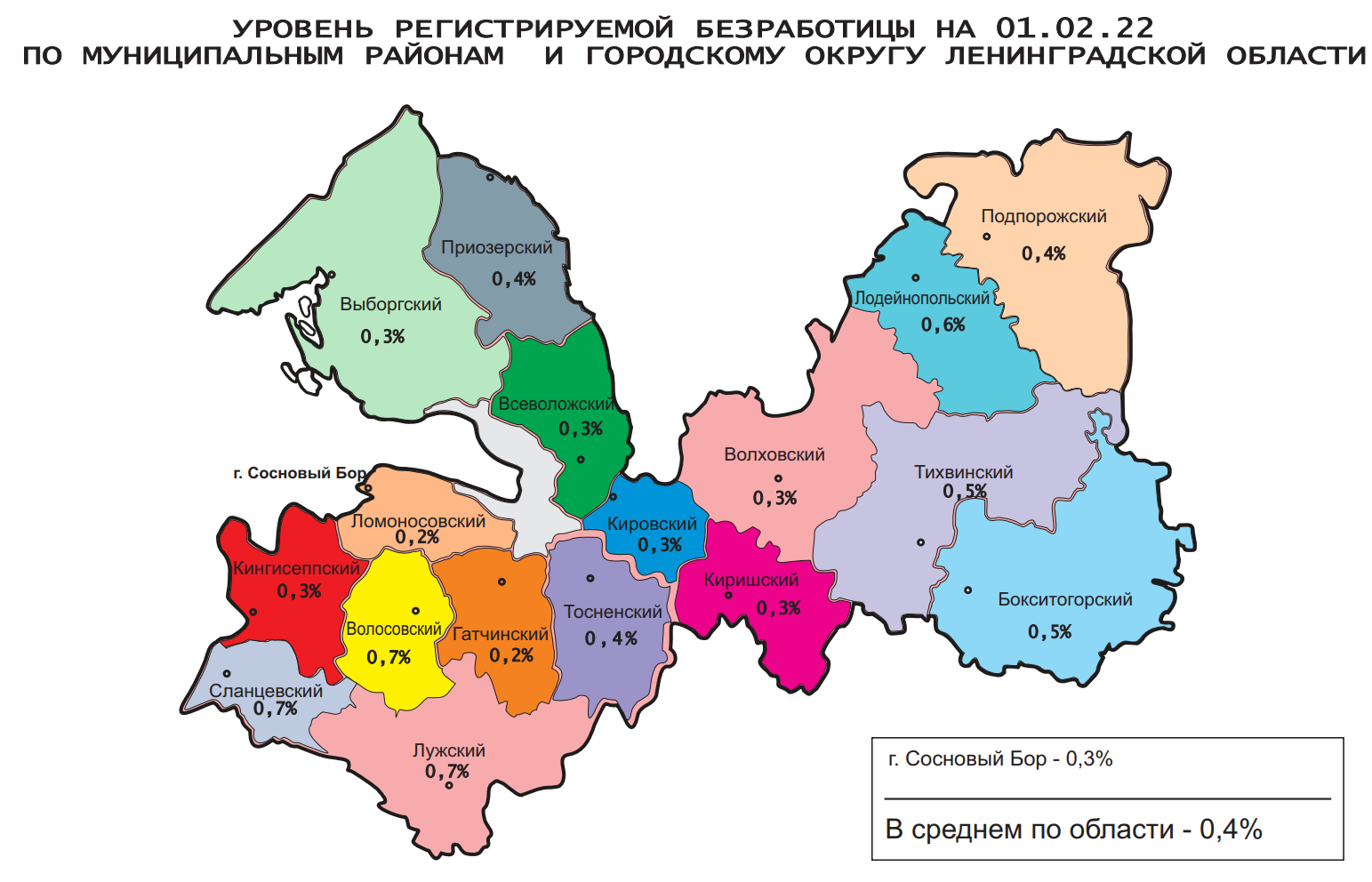 Комитет по труду и занятости населения Ленинградской области (www.job.lenobl.ru). Отдел анализа рынка труда, информации и программ занятостиСанкт-Петербург, Трамвайный пр., д.12, корп.2. Телефон: (812) 539-49-11, факс: (812) 539-47-40. Эл. почта: ktzn_lo@lenreg.ru.Общероссийская база вакансий «Работа в России»: https://trudvsem.ru; Роструд: www.rostrud.infoАДМИНИСТРАЦИЯ ЛЕНИНГРАДСКОЙ ОБЛАСТИ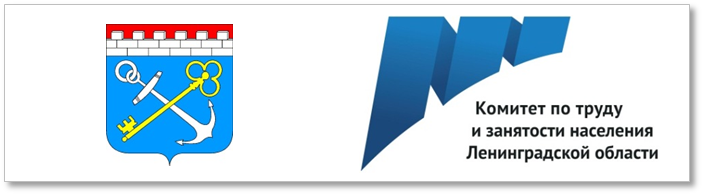 И Н Ф О Р М А Ц И Яо развитии рынка трудаЛенинградской областив январе 2022 года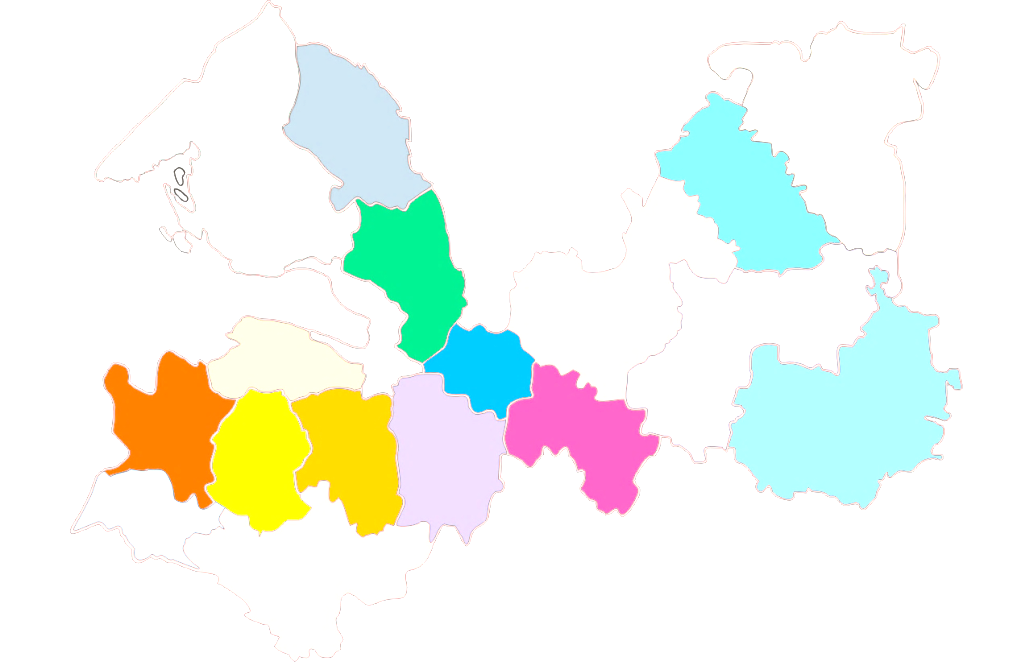 Ниже среднеобластного 
(менее 0,4%)Ниже среднеобластного 
(менее 0,4%)Ниже среднеобластного 
(менее 0,4%)Выше среднеобластного (более 0,4%)Выше среднеобластного (более 0,4%)Выше среднеобластного (более 0,4%)№п/пМуниципальныерайоны,городской округУровеньрег. безработицы, %№п/пМуниципальныерайоныУровеньрег. безработицы, %1.Гатчинский 0,21.Бокситогорский0,52.Ломоносовский 0,22.Тихвинский0,53.Волховский  0,33.Лодейнопольский0,64.Всеволожский0,34.Волосовский0,75.Выборгский0,35.Лужский0,76.Кингисеппский0,36.Сланцевский0,77.Киришский0,38.Кировский0,39.Сосновоборский г.о.   0,310.Подпорожский0,411.Приозерский0,412.Тосненский0,4№МуниципальныеДекабрьДекабрьДекабрьЯнварьЯнварьЯнварьЯнварьп/прайоны, городской округКоличествоОбратились за госуслугой по: Обратились за госуслугой по: КоличествоОбратились за госуслугой по:Обратились за госуслугой по:Обратились за госуслугой по:заявлений граждан о предоставлении госуслуг, (ед.)содействию в поиске подходящей работы, (чел.)профориентации, (чел.)заявлений граждан о предоставлении госуслуг, (ед.)содействию в поиске подходящей работы, (чел.)профориентации, (чел.)гр.4:   гр.1, %АВ12346791.Бокситогорский 52511867213165,42.Волосовский 11071141805467163,63.Волховский 14159402077557146,84.Всеволожский 392302541033235104,65.Выборгский 978981111083114,46.Гатчинский 162123623812074146,97.Кингисеппский785181805565230,88.Киришский 1566162151496496,89.Кировский 12661611437040113,510.Лодейнопольский 9721451053248108,211.Ломоносовский101435887423786,112.Лужский 15073592006980133,313.Подпорожский 63262555271487,314.Приозерский 3636038340105,615.Сланцевский 12647671474927116,716.Cосновоборский г.о.121426479343565,317.Тихвинский 5951779754133,918.Тосненский 190878722912163120,519.«ЦОПП «Профстандарт»1359 -135921 -211,5Итого по Лен.областиИтого по Лен.области3616129419762746141874775,9ЧИСЛЕННОСТЬ ГРАЖДАН, ОБРАТИВШИХСЯ ЗА СОДЕЙСТВИЕМ В ПОИСКЕ ПОДХОДЯЩЕЙ РАБОТЫ, 
ТЕКУЩИЙ СПРОС НА РАБОЧУЮ СИЛУЧИСЛЕННОСТЬ ГРАЖДАН, ОБРАТИВШИХСЯ ЗА СОДЕЙСТВИЕМ В ПОИСКЕ ПОДХОДЯЩЕЙ РАБОТЫ, 
ТЕКУЩИЙ СПРОС НА РАБОЧУЮ СИЛУЧИСЛЕННОСТЬ ГРАЖДАН, ОБРАТИВШИХСЯ ЗА СОДЕЙСТВИЕМ В ПОИСКЕ ПОДХОДЯЩЕЙ РАБОТЫ, 
ТЕКУЩИЙ СПРОС НА РАБОЧУЮ СИЛУЧИСЛЕННОСТЬ ГРАЖДАН, ОБРАТИВШИХСЯ ЗА СОДЕЙСТВИЕМ В ПОИСКЕ ПОДХОДЯЩЕЙ РАБОТЫ, 
ТЕКУЩИЙ СПРОС НА РАБОЧУЮ СИЛУЧИСЛЕННОСТЬ ГРАЖДАН, ОБРАТИВШИХСЯ ЗА СОДЕЙСТВИЕМ В ПОИСКЕ ПОДХОДЯЩЕЙ РАБОТЫ, 
ТЕКУЩИЙ СПРОС НА РАБОЧУЮ СИЛУЧИСЛЕННОСТЬ ГРАЖДАН, ОБРАТИВШИХСЯ ЗА СОДЕЙСТВИЕМ В ПОИСКЕ ПОДХОДЯЩЕЙ РАБОТЫ, 
ТЕКУЩИЙ СПРОС НА РАБОЧУЮ СИЛУЧИСЛЕННОСТЬ ГРАЖДАН, ОБРАТИВШИХСЯ ЗА СОДЕЙСТВИЕМ В ПОИСКЕ ПОДХОДЯЩЕЙ РАБОТЫ, 
ТЕКУЩИЙ СПРОС НА РАБОЧУЮ СИЛУЧИСЛЕННОСТЬ ГРАЖДАН, ОБРАТИВШИХСЯ ЗА СОДЕЙСТВИЕМ В ПОИСКЕ ПОДХОДЯЩЕЙ РАБОТЫ, 
ТЕКУЩИЙ СПРОС НА РАБОЧУЮ СИЛУЧИСЛЕННОСТЬ ГРАЖДАН, ОБРАТИВШИХСЯ ЗА СОДЕЙСТВИЕМ В ПОИСКЕ ПОДХОДЯЩЕЙ РАБОТЫ, 
ТЕКУЩИЙ СПРОС НА РАБОЧУЮ СИЛУЧИСЛЕННОСТЬ ГРАЖДАН, ОБРАТИВШИХСЯ ЗА СОДЕЙСТВИЕМ В ПОИСКЕ ПОДХОДЯЩЕЙ РАБОТЫ, 
ТЕКУЩИЙ СПРОС НА РАБОЧУЮ СИЛУЧИСЛЕННОСТЬ ГРАЖДАН, ОБРАТИВШИХСЯ ЗА СОДЕЙСТВИЕМ В ПОИСКЕ ПОДХОДЯЩЕЙ РАБОТЫ, 
ТЕКУЩИЙ СПРОС НА РАБОЧУЮ СИЛУЧИСЛЕННОСТЬ ГРАЖДАН, ОБРАТИВШИХСЯ ЗА СОДЕЙСТВИЕМ В ПОИСКЕ ПОДХОДЯЩЕЙ РАБОТЫ, 
ТЕКУЩИЙ СПРОС НА РАБОЧУЮ СИЛУЧИСЛЕННОСТЬ ГРАЖДАН, ОБРАТИВШИХСЯ ЗА СОДЕЙСТВИЕМ В ПОИСКЕ ПОДХОДЯЩЕЙ РАБОТЫ, 
ТЕКУЩИЙ СПРОС НА РАБОЧУЮ СИЛУЧИСЛЕННОСТЬ ГРАЖДАН, ОБРАТИВШИХСЯ ЗА СОДЕЙСТВИЕМ В ПОИСКЕ ПОДХОДЯЩЕЙ РАБОТЫ, 
ТЕКУЩИЙ СПРОС НА РАБОЧУЮ СИЛУЧИСЛЕННОСТЬ ГРАЖДАН, ОБРАТИВШИХСЯ ЗА СОДЕЙСТВИЕМ В ПОИСКЕ ПОДХОДЯЩЕЙ РАБОТЫ, 
ТЕКУЩИЙ СПРОС НА РАБОЧУЮ СИЛУЧИСЛЕННОСТЬ ГРАЖДАН, ОБРАТИВШИХСЯ ЗА СОДЕЙСТВИЕМ В ПОИСКЕ ПОДХОДЯЩЕЙ РАБОТЫ, 
ТЕКУЩИЙ СПРОС НА РАБОЧУЮ СИЛУЧИСЛЕННОСТЬ ГРАЖДАН, ОБРАТИВШИХСЯ ЗА СОДЕЙСТВИЕМ В ПОИСКЕ ПОДХОДЯЩЕЙ РАБОТЫ, 
ТЕКУЩИЙ СПРОС НА РАБОЧУЮ СИЛУЧИСЛЕННОСТЬ ГРАЖДАН, ОБРАТИВШИХСЯ ЗА СОДЕЙСТВИЕМ В ПОИСКЕ ПОДХОДЯЩЕЙ РАБОТЫ, 
ТЕКУЩИЙ СПРОС НА РАБОЧУЮ СИЛУТаблица 2Таблица 2Таблица 2Таблица 2Таблица 2№МуниципальныеЧисленность граждан, обратившихся за содействием в поиске подходящей работы:Численность граждан, обратившихся за содействием в поиске подходящей работы:Численность граждан, обратившихся за содействием в поиске подходящей работы:Численность граждан, обратившихся за содействием в поиске подходящей работы:Численность граждан, обратившихся за содействием в поиске подходящей работы:Численность граждан, обратившихся за содействием в поиске подходящей работы:Численность граждан, обратившихся за содействием в поиске подходящей работы:Численность граждан, обратившихся за содействием в поиске подходящей работы:Численность граждан, обратившихся за содействием в поиске подходящей работы:Численность граждан, обратившихся за содействием в поиске подходящей работы:Численность граждан, обратившихся за содействием в поиске подходящей работы:Текущий спрос на рабочуюТекущий спрос на рабочуюТекущий спрос на рабочуюТекущий спрос на рабочуюТекущий спрос на рабочуюп/прайоны, городской округ Поставлено на учет, (чел.)Поставлено на учет, (чел.)Поставлено на учет, (чел.)Поставлено на учет, (чел.)Поставлено на учет, (чел.)Поставлено на учет, (чел.)Состоит на учете, (чел.)Состоит на учете, (чел.)Состоит на учете, (чел.)Состоит на учете, (чел.)Состоит на учете, (чел.)силу (вакансии), (ед.)силу (вакансии), (ед.)силу (вакансии), (ед.)силу (вакансии), (ед.)силу (вакансии), (ед.)декабрьдекабрьянварьянварьгр.2:гр.1,%гр.2:гр.1,%01.01.202201.01.202201.02.202201.02.2022гр.5:гр.4,%01.01.202201.01.202201.02.2022гр.8:гр.7,%гр.8:гр.7,%АB11223344556778991.Бокситогорский 51517272141,2141,222122118518583,7462462473102,42.Волосовский 7171545476,176,123523521421491,160360359398,33.Волховский 59597575127,1127,1254254286286112,616591659160396,64.Всеволожский 302302332332109,9109,9131313131191119190,7497949795135103,15.Выборгский 8989108108121,3121,340440439939998,81002100258057,96.Гатчинский 12312312012097,697,6384384404404105,2162816281645101,07.Кингисеппский 51515555107,8107,8171171177177103,532638326382294870,38.Киришский 6161494980,380,316216214014086,4402402454112,99.Кировский 61617070114,8114,822322320720792,8165216521658100,410.Лодейнопольский 21213232152,4152,412712712412497,627227226196,011.Ломоносовский4343424297,797,716216214414488,9167616761678100,112.Лужский 7373696994,594,539039033233285,172472471198,213.Подпорожский 26262727103,8103,882828383101,223623621892,414.Приозерский 3636343494,494,420220218018089,1661661663100,315.Сланцевский 47474949104,3104,3196196209209106,6339339349102,916.Cосновоборский г.о.4242343481,081,018518517517594,6152815281602104,817.Тихвинский 51517575147,1147,124924922522590,423902390237599,418.Тосненский 8787121121139,1139,1416416418418100,5186918691930103,3Итого по Ленинградской областиИтого по Ленинградской области1294129414181418109,6109,6537653765093509394,754720547204487682,0БЕЗРАБОТНЫЕ, УРОВЕНЬ РЕГИСТРИРУЕМОЙ БЕЗРАБОТИЦЫБЕЗРАБОТНЫЕ, УРОВЕНЬ РЕГИСТРИРУЕМОЙ БЕЗРАБОТИЦЫБЕЗРАБОТНЫЕ, УРОВЕНЬ РЕГИСТРИРУЕМОЙ БЕЗРАБОТИЦЫБЕЗРАБОТНЫЕ, УРОВЕНЬ РЕГИСТРИРУЕМОЙ БЕЗРАБОТИЦЫБЕЗРАБОТНЫЕ, УРОВЕНЬ РЕГИСТРИРУЕМОЙ БЕЗРАБОТИЦЫБЕЗРАБОТНЫЕ, УРОВЕНЬ РЕГИСТРИРУЕМОЙ БЕЗРАБОТИЦЫБЕЗРАБОТНЫЕ, УРОВЕНЬ РЕГИСТРИРУЕМОЙ БЕЗРАБОТИЦЫБЕЗРАБОТНЫЕ, УРОВЕНЬ РЕГИСТРИРУЕМОЙ БЕЗРАБОТИЦЫБЕЗРАБОТНЫЕ, УРОВЕНЬ РЕГИСТРИРУЕМОЙ БЕЗРАБОТИЦЫБЕЗРАБОТНЫЕ, УРОВЕНЬ РЕГИСТРИРУЕМОЙ БЕЗРАБОТИЦЫБЕЗРАБОТНЫЕ, УРОВЕНЬ РЕГИСТРИРУЕМОЙ БЕЗРАБОТИЦЫБЕЗРАБОТНЫЕ, УРОВЕНЬ РЕГИСТРИРУЕМОЙ БЕЗРАБОТИЦЫТаблица 3Таблица 3Таблица 3Таблица 3Таблица 3Таблица 3Таблица 3Таблица 3Таблица 3Таблица 3Таблица 3Таблица 3№МуниципальныеБезработные:Безработные:Безработные:Безработные:Безработные:Безработные:Безработные:Уровень регистрируемой  безработицы, (%)Уровень регистрируемой  безработицы, (%)Уровень регистрируемой  безработицы, (%)п/п районы, городской округПоставлено на учет, (чел.)Поставлено на учет, (чел.)Поставлено на учет, (чел.)Поставлено на учет, (чел.)Состоит на учете, (чел.)Состоит на учете, (чел.)Состоит на учете, (чел.)декабрьянварьгр.2:гр1,%гр.2:гр1,%01.01.202201.02.2022гр.5:гр.4,%01.01.202201.02.2022гр.8-гр.7, п/пАB12334567891.Бокситогорский362158,318518515181,60,70,5-0,22.Волосовский562544,620820818287,50,80,7-0,13.Волховский372670,316616615593,40,30,30,04.Всеволожский2097535,91156115691779,30,40,3-0,15.Выборгский734156,236036033292,20,30,30,06.Гатчинский392256,430230225584,40,20,20,07.Кингисеппский381744,714614612686,30,30,30,08.Киришский331133,312812810682,80,30,30,09.Кировский382771,119319317289,10,30,30,010.Лодейнопольский272385,211211211098,20,70,6-0,111.Ломоносовский261453,81171179984,60,30,2-0,112.Лужский583051,727827825892,80,70,70,013.Подпорожский181266,772726995,80,40,40,014.Приозерский251352,016116114187,60,50,4-0,115.Сланцевский362158,316016015395,60,70,70,016.Cосновоборский г.о.261246,212212211090,20,30,30,017.Тихвинский522751,923523518880,00,60,5-0,118.Тосненский4346107,031431429393,30,40,40,0Итого по Ленинградской областиИтого по Ленинградской области87046353,244154415381786,50,40,40,0№п/пМоногородаКоличество безработных граждан, чел.Количество безработных граждан, чел.Уровень регистрируемой безработицы, %Уровень регистрируемой безработицы, %Количество вакансий, ед.Количество вакансий, ед.Количество безработных на одну вакансию, чел.Количество безработных на одну вакансию, чел.01.01.202201.02.202201.01.202201.02.202201.01.202201.02.202201.01.202201.02.20221.г. Пикалево69580,70,62402540,30,22.г. Сланцы1401330,80,71841710,80,83.г. Сясьстрой33300,40,41501620,20,2СОЦИАЛЬНЫЕ ВЫПЛАТЫ В ВИДЕ ПОСОБИЯ ПО БЕЗРАБОТИЦЕСОЦИАЛЬНЫЕ ВЫПЛАТЫ В ВИДЕ ПОСОБИЯ ПО БЕЗРАБОТИЦЕСОЦИАЛЬНЫЕ ВЫПЛАТЫ В ВИДЕ ПОСОБИЯ ПО БЕЗРАБОТИЦЕСОЦИАЛЬНЫЕ ВЫПЛАТЫ В ВИДЕ ПОСОБИЯ ПО БЕЗРАБОТИЦЕСОЦИАЛЬНЫЕ ВЫПЛАТЫ В ВИДЕ ПОСОБИЯ ПО БЕЗРАБОТИЦЕСОЦИАЛЬНЫЕ ВЫПЛАТЫ В ВИДЕ ПОСОБИЯ ПО БЕЗРАБОТИЦЕСОЦИАЛЬНЫЕ ВЫПЛАТЫ В ВИДЕ ПОСОБИЯ ПО БЕЗРАБОТИЦЕСОЦИАЛЬНЫЕ ВЫПЛАТЫ В ВИДЕ ПОСОБИЯ ПО БЕЗРАБОТИЦЕСОЦИАЛЬНЫЕ ВЫПЛАТЫ В ВИДЕ ПОСОБИЯ ПО БЕЗРАБОТИЦЕСОЦИАЛЬНЫЕ ВЫПЛАТЫ В ВИДЕ ПОСОБИЯ ПО БЕЗРАБОТИЦЕТаблица 4Таблица 4Таблица 4№п/пМуниципальныерайоны, городской округНазначены социальные выплаты в виде пособия по безработице, чел.Назначены социальные выплаты в виде пособия по безработице, чел.Назначены социальные выплаты в виде пособия по безработице, чел.Получали социальные выплаты в виде пособия по безработице, чел.Получали социальные выплаты в виде пособия по безработице, чел.Получали социальные выплаты в виде пособия по безработице, чел.Получали социальные выплаты в виде пособия по безработице, чел.Получали социальные выплаты в виде пособия по безработице, чел.Получали социальные выплаты в виде пособия по безработице, чел.декабрьянварьгр.2:гр.1, %01.01.202201.02.202201.02.202201.02.2022гр.5:гр.4, %гр.5:гр.4, %АB1234555661.Бокситогорский 362158,313211311311385,685,62.Волосовский 562544,616613713713782,582,53.Волховский 372670,312110910910990,190,14.Всеволожский 2097535,984966466466478,278,25.Выборгский 734156,230326326326386,886,86.Гатчинский 392256,420317917917988,288,27.Кингисеппский 381744,79487878792,692,68.Киришский 331133,310284848482,482,49.Кировский 382771,111810110110185,685,610.Лодейнопольский 272385,294949494100,0100,011.Ломоносовский 261453,810077777777,077,012.Лужский 583051,7197208208208105,6105,613.Подпорожский 181266,760626262103,3103,314.Приозерский 251352,013410610610679,179,115.Сланцевский 362158,313411111111182,882,816.Cосновоборский г.о.261246,210078787878,078,017.Тихвинский 522751,918714414414477,077,018.Тосненский 4346107,024622922922993,193,1Итого по Ленинградской областиИтого по Ленинградской области87046353,2334028462846284685,285,2ТРУДОУСТРОЙСТВО ИЩУЩИХ И БЕЗРАБОТНЫХ ГРАЖДАНТРУДОУСТРОЙСТВО ИЩУЩИХ И БЕЗРАБОТНЫХ ГРАЖДАНТРУДОУСТРОЙСТВО ИЩУЩИХ И БЕЗРАБОТНЫХ ГРАЖДАНТРУДОУСТРОЙСТВО ИЩУЩИХ И БЕЗРАБОТНЫХ ГРАЖДАНТРУДОУСТРОЙСТВО ИЩУЩИХ И БЕЗРАБОТНЫХ ГРАЖДАНТРУДОУСТРОЙСТВО ИЩУЩИХ И БЕЗРАБОТНЫХ ГРАЖДАНТРУДОУСТРОЙСТВО ИЩУЩИХ И БЕЗРАБОТНЫХ ГРАЖДАНТРУДОУСТРОЙСТВО ИЩУЩИХ И БЕЗРАБОТНЫХ ГРАЖДАНТРУДОУСТРОЙСТВО ИЩУЩИХ И БЕЗРАБОТНЫХ ГРАЖДАНТРУДОУСТРОЙСТВО ИЩУЩИХ И БЕЗРАБОТНЫХ ГРАЖДАНТРУДОУСТРОЙСТВО ИЩУЩИХ И БЕЗРАБОТНЫХ ГРАЖДАНТаблица 5Таблица 5Таблица 5Таблица 5Таблица 5Таблица 5Таблица 5Таблица 5Таблица 5Таблица 5Таблица 5№МуниципальныеМуниципальныеТрудоустроено:Трудоустроено:Трудоустроено:Трудоустроено:Трудоустроено:Трудоустроено:Трудоустроено:Трудоустроено:п/прайоны, городской округ районы, городской округ всего, чел.всего, чел.всего, чел.всего, чел.в т. ч. безработных, чел.в т. ч. безработных, чел.в т. ч. безработных, чел.в т. ч. безработных, чел.декабрьянварьянварьгр.2:гр.1,%декабрьдекабрьянварьгр.5:гр.4,%АBB122344561.1.Бокситогорский 40404064160,031303096,82.2.Волосовский 2929291448,328131346,43.3.Волховский 2121211257,115121280,04.4.Всеволожский 1831831838043,7134767656,75.5.Выборгский 5050501632,043161637,26.6.Гатчинский 4747473778,738191950,07.7.Кингисеппский 3333332163,632202062,58.8.Киришский 2424241562,522131359,19.9.Кировский 5656562137,528131346,410.10.Лодейнопольский 121212541,7115545,511.11.Ломоносовский 12121217141,7101212120,012.12.Лужский 8686861618,638131334,213.13.Подпорожский 101010550,032266,714.14.Приозерский 1313131076,9138861,515.15.Сланцевский 3535351028,620101050,016.16.Cосновоборский г.о.272727622,2166637,517.17.Тихвинский 30303048160,0273535129,618.18.Тосненский 3939393794,938343489,5Итого по Ленинградской областиИтого по Ленинградской областиИтого по Ленинградской области74774774743458,154733733761,6